HET NIEUWE VIA6-AKKOORD: AXXON GEEFT DUIDING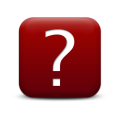 Op 30 maart 2021 is voor de periode 2021 – 2025 een nieuw Vlaams intersectoraal akkoord afgesloten voor de sociale / non-profit-sectoren en dit voor alle werknemers binnen de private en publieke VIA-sectoren. Tot onze grote verbazing heeft men AXXON bij de opstelling van dit akkoord niet op voorhand geconsulteerd. Dit akkoord heeft een belangrijke impact op onder andere de residentiële ouderenzorg. Vanaf 1 juli 2021 gelden er hogere personeelsnormen voor de woonzorgcentra omdat alle B, C, Cd en D profielen dezelfde personeelsnorm zullen krijgen.  Dit heeft ook zijn invloed op de kinesitherapie in de woonzorgcentra. Vanaf 1 juli 2021 mogen geen verstrekkingen meer geattesteerd worden onder de RIZIV-nomenclatuurcodes voor bewonerscategorieën met B, C, Cd en D profiel. AXXON is zich ervan bewust dat vele zelfstandige kinesitherapeuten deze verstrekkingen verrichten binnen de woonzorgcentra. De O en A profielen zullen wel nog steeds onder het RIZIV vallen. AXXON is met de verschillende betrokken partners van het VIA6 akkoord momenteel in overleg om de kwaliteitsvolle kinesitherapie in de woonzorgcentra te bewaken en te optimaliseren. AXXON zal in de loop van de maand juni meer duiding geven bij de nieuwe richtlijnen en de te volgen procedures. Via onze verschillende kanalen zal u op de hoogte gehouden worden van de meest actuele gegevens hierrond.De instelling waar u bewoners behandelt, kan met u een ondernemingscontract afsluiten. AXXON gaat, in overleg met de verschillende partners, een standaard ondernemingscontract opstellen voor de zelfstandige kinesitherapeuten. De instelling moet gemiddeld over een referentieperiode (startend op 1 juli) voorzien in voldoende kinesitherapeutische zorg voor zijn bewoners. Dat wil zeggen dat u ook na 1 juli nog een ondernemingscontract mag afsluiten met de instelling. Laat u niet onder druk zetten om een contract in uw nadeel af te sluiten, maar wacht op verdere duiding en instructies van AXXON !